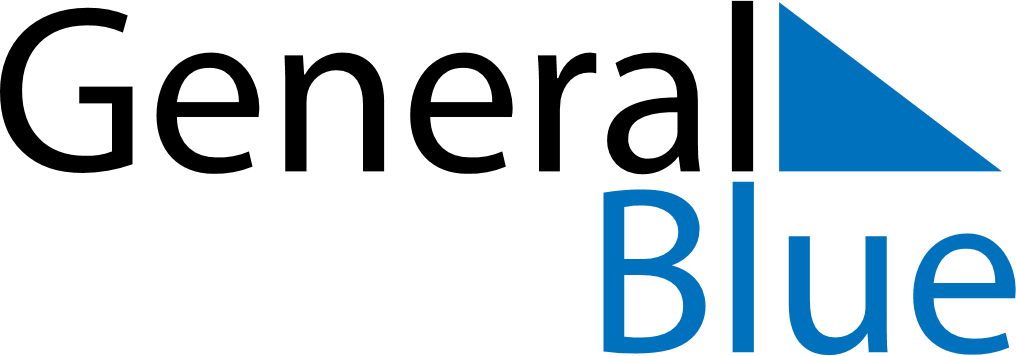 2027 – Q2Romania  2027 – Q2Romania  2027 – Q2Romania  2027 – Q2Romania  2027 – Q2Romania  2027 – Q2Romania  AprilSundayMondayTuesdayWednesdayThursdayFridaySaturdayApril123April45678910April11121314151617April18192021222324April252627282930AprilMaySundayMondayTuesdayWednesdayThursdayFridaySaturdayMay1May2345678May9101112131415May16171819202122May23242526272829May3031JuneSundayMondayTuesdayWednesdayThursdayFridaySaturdayJune12345June6789101112June13141516171819June20212223242526June27282930JuneApr 30: Good FridayMay 1: Labour DayMay 2: Easter Sunday
May 2: Mother’s DayMay 3: Easter MondayJun 1: Children’s DayJun 10: Ascension DayJun 20: PentecostJun 21: Whit MondayJun 26: Flag Day